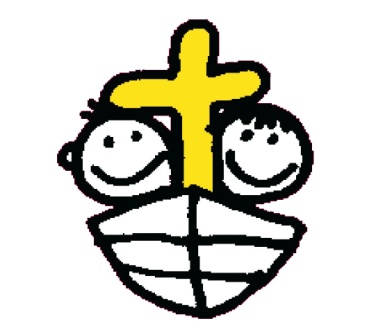 es kommen ... mehr 
Teilnehmende es gibt ... mehr Mitarbeitende kurzfristig bzw. punktuelllangfristig bzw. kontinuierlichkurzfristig bzw. punktuelllangfristig bzw. kontinuierlichder KiGo hat ein 
positives Image eine Zielgruppe hat die nötigen Informationen ein Wissen ist verbessert eine Einstellung ist verändert ein Bedürfnis ist geweckt/angesprochen Verantwortungsbewusstsein ist geweckt,
ein Verhalten ist verändert die Offenheit für den Glauben ist größer Kontakte und Beziehungen in der Gemeinde sind enger geworden Familien mit wenig Kontakt zur Gemeinde erinnern sich an eine gute Erfahrung mit Kirche"Nicht die Quantität,
sondern die Qualität
steht im Vordergrund" "Wir sollten einen möglichst
hohen Anteil aller
Kinder erreichen" "Wichtig ist, dass die Men-
schen zur Kirche kommen" "Wir als Kirche müssen
dorthin gehen, wo die
Menschen sind" "Wir machen ein Angebot
vor allem für die
evangelischen Kinder" "Wir wollen auch nicht-
evang. Kindern unseren Glauben näherbringen" "Wir müssen mit den anderen Freizeit- und Unterhaltungs-Angeboten konkurrieren" "Wir müssen deutlich machen, was uns von den anderen Freizeitangeboten unterscheidet" "Eigentlich ist der KiGo
ein Auslaufmodell" "Wir sind offen, unser Angebot neu an den Bedürfnissen
anderer auszurichten" "Wir wollen eine höhere Resonanz auf ein möglichst unverändertes bestehendes Angebot" KinderAltersgruppe(n)?Jungen/Mädchen?soziale/kulturelle Situationen?Bildungssituationen?Konfession/Kirchennähe?Großeltern PatenElternneuzugezogen/alteingesessen?soziale Situation?kultureller Hintergrund, Milieus?Konfession/Kirchennähe?Ortschaften/Verkehssituation?Verantwortliche / Multipli-
katoren in der Gemeinde mit der Gemeinde verbun-
dene Kirchenmitglieder nicht/wenig kirchlich
verbundene Öffentlichkeit 